FORMULIR KERJASAMA SPONSORSHIPYang bertanda tangan di bawah ini,Perusahaan		:Bergerak di bidang	: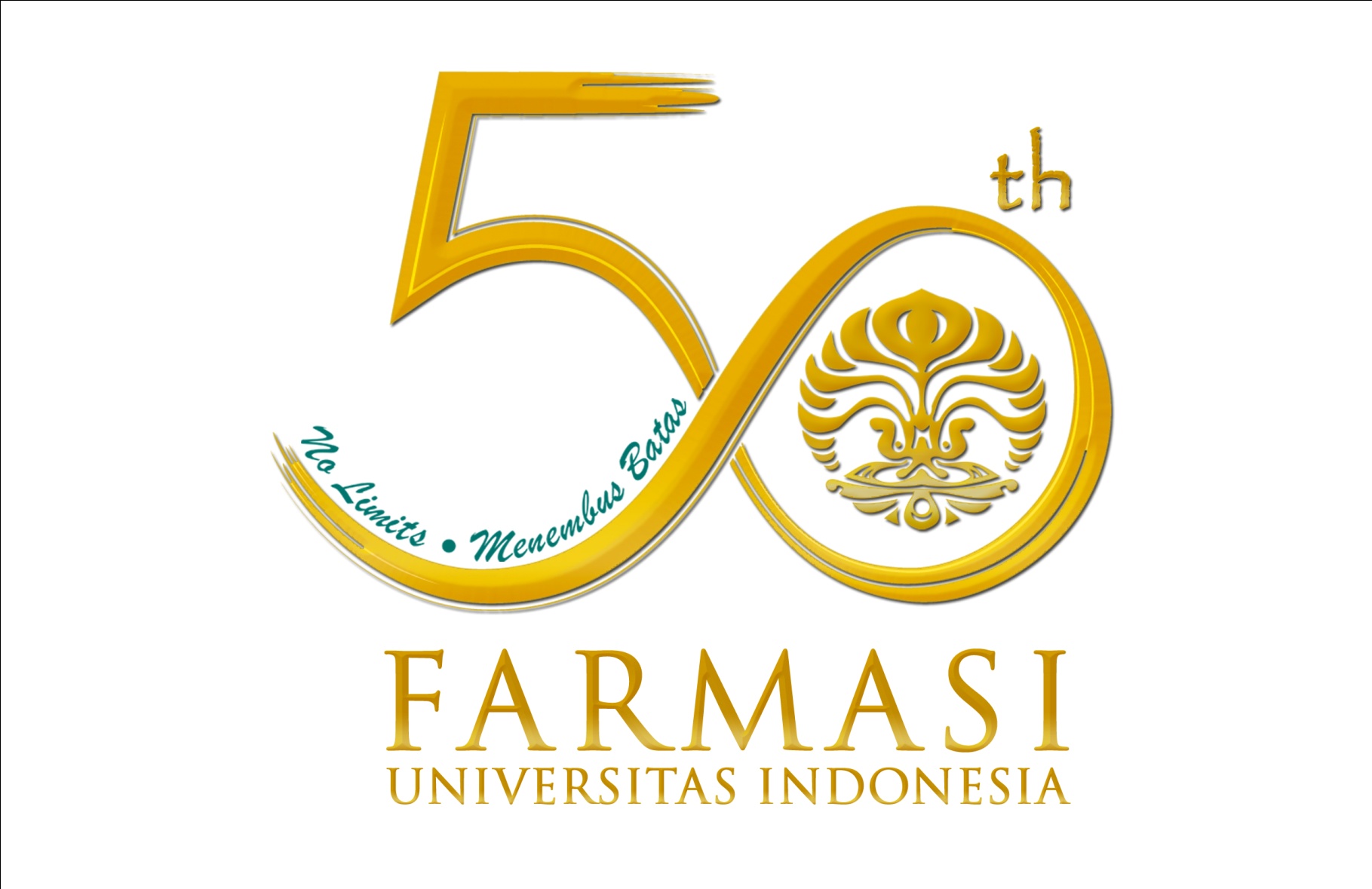 Nama			:Jabatan		:Alamat			:Telp/Hp:		:Fax			:Email			:Menyatakan bahwa kami bersedia melakukan kerjasam dalam kegiatan “Pameran Hasil Riset Inovatif 2015” sebagai pengisi booth pameran dengan kategoriGold (Rp 30.000.000)Silver (Rp 25.000.000)Bronze (Rp 20.000.000)Standar A (Rp 10.000.000)Standar B (Rp  8.000.000)Kami menyetujui segala peraturan dan ketentuan mengenai pembayaran dan pembatalan yang ditetapkan panitia............... , .......................2015Peserta,............................................(			)Catatan:Formulir dikirimkan via email ke alamat expo@farmasi.ui.ac.id paling lambat 1 September 2015.Pembayaran dilakukan secara tunai atau transfer ke rekening Bank BSM Cabang FMIPA UI atas nama Panitia Dies Natalis FF UI dengan nomor rekening 777-777-2427 paling lambat Jum’at 7 September 2015.Bukti pembayaran dikirim melalui email expo@farmasi.ui.ac.id, dan konfirmasi pembayaran melalui contact person Marista Gilang Mauldina M.Farm, Apt (081316270703).